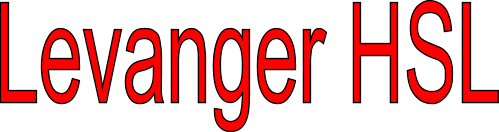 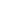 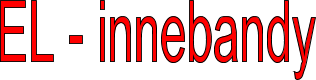 inviterer alle El-Innebandylag til Levangerstevnet 2018Lørdag 20. oktober 2018Inndeling i to puljer etter ferdighetsnivåPulje 1: ViderekomnePulje 2: Nybegynnere/UerfarneDe tre øverste lagene i hver pulje får tildelt pokaler.Det blir kiosk med salg av pølser, vafler, brus og kaffe i hallen.Det vil også arrangeres loddsalg med fine premier.Alle lag bes stille med dommer(e) om det lar seg gjøre!Hvor er årets turnering?Turneringen foregår i år som i fjor i Trønderhallen. Hallen ligger like nord for Levanger Sentrum like ved HINT Røstad (Høgskolen i Nord-Trøndelag)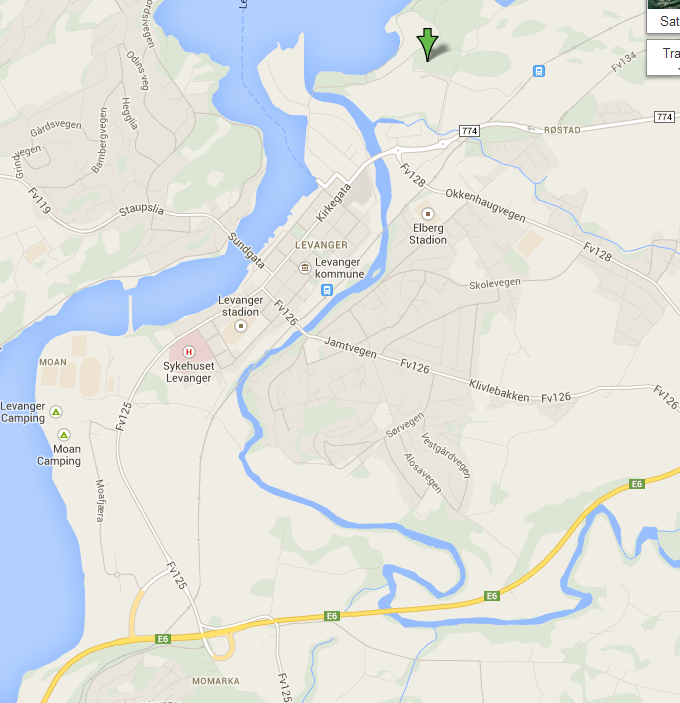 Velkommen til trivelige Trøndelag!Påmelding og infoPåmelding sendes til Anne Berit Alstad47260358, an_neb@live.noPåmeldingsavgift 600,- pr. lagKontonr. 8670 12 84412Påmeldingsfrist: Søndag 7. oktober 2018Besøk hjemmesiden vårwww.lhslbandy.comÅrets turnering er sponset av: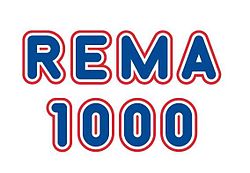 